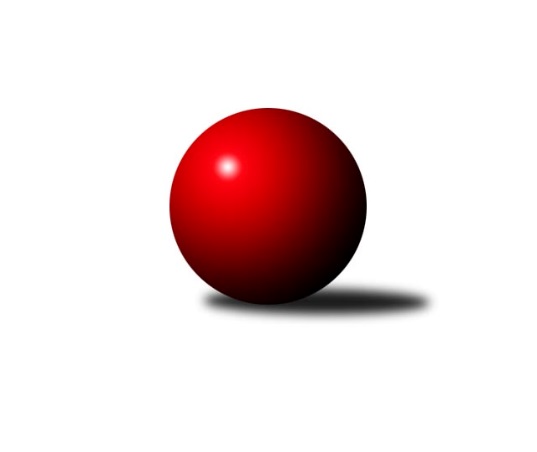 Č.17Ročník 2018/2019	3.5.2024 Mistrovství Prahy 3 2018/2019Statistika 17. kolaTabulka družstev:		družstvo	záp	výh	rem	proh	skore	sety	průměr	body	plné	dorážka	chyby	1.	Slavoj Velké Popovice B	17	13	0	4	96.0 : 40.0 	(129.0 : 75.0)	2353	26	1668	685	51.6	2.	SK Meteor Praha D	17	11	1	5	83.5 : 52.5 	(120.5 : 83.5)	2334	23	1651	683	53	3.	KK Konstruktiva Praha E	17	11	1	5	81.0 : 55.0 	(115.5 : 88.5)	2288	23	1616	673	60.6	4.	AC Sparta B	17	10	1	6	80.0 : 56.0 	(108.5 : 95.5)	2327	21	1671	656	67.1	5.	TJ Astra Zahradní Město B	16	9	0	7	66.5 : 61.5 	(100.0 : 92.0)	2333	18	1656	677	59.8	6.	SK Rapid Praha	17	9	0	8	74.0 : 62.0 	(118.5 : 85.5)	2329	18	1663	667	58.7	7.	SK Meteor Praha C	17	9	0	8	66.0 : 70.0 	(92.5 : 111.5)	2264	18	1631	633	57.9	8.	TJ Sokol Praha-Vršovice C	17	8	1	8	62.0 : 74.0 	(94.5 : 109.5)	2230	17	1607	623	70.1	9.	TJ Praga Praha B	17	7	2	8	67.0 : 69.0 	(91.5 : 112.5)	2240	16	1606	634	72	10.	SK Žižkov Praha D	17	6	1	10	58.0 : 78.0 	(88.5 : 115.5)	2302	13	1651	652	68.6	11.	TJ ZENTIVA Praha	17	6	0	11	56.0 : 80.0 	(97.5 : 106.5)	2267	12	1625	642	66.2	12.	KK Dopravní podniky Praha B	17	5	1	11	55.5 : 80.5 	(90.0 : 114.0)	2274	11	1639	635	68.8	13.	KK Dopravní podniky Praha C	17	5	1	11	54.5 : 81.5 	(94.0 : 110.0)	2263	11	1612	651	65.8	14.	PSK Union Praha C	16	4	1	11	44.0 : 84.0 	(75.5 : 116.5)	2129	9	1535	593	57.9Tabulka doma:		družstvo	záp	výh	rem	proh	skore	sety	průměr	body	maximum	minimum	1.	SK Meteor Praha D	8	8	0	0	50.0 : 14.0 	(66.5 : 29.5)	2479	16	2566	2405	2.	Slavoj Velké Popovice B	9	8	0	1	55.0 : 17.0 	(70.0 : 38.0)	2454	16	2545	2267	3.	SK Meteor Praha C	9	8	0	1	47.0 : 25.0 	(57.0 : 51.0)	2491	16	2567	2388	4.	KK Konstruktiva Praha E	9	7	1	1	47.0 : 25.0 	(58.0 : 50.0)	2363	15	2409	2325	5.	SK Rapid Praha	9	7	0	2	48.0 : 24.0 	(69.5 : 38.5)	2418	14	2509	2328	6.	TJ Sokol Praha-Vršovice C	9	7	0	2	45.0 : 27.0 	(63.5 : 44.5)	2265	14	2319	2189	7.	TJ Praga Praha B	8	5	1	2	40.0 : 24.0 	(54.5 : 41.5)	2278	11	2358	2178	8.	SK Žižkov Praha D	9	5	1	3	44.0 : 28.0 	(57.0 : 51.0)	2353	11	2422	2251	9.	TJ Astra Zahradní Město B	7	5	0	2	37.0 : 19.0 	(51.5 : 32.5)	2393	10	2485	2315	10.	AC Sparta B	8	5	0	3	41.0 : 23.0 	(55.5 : 40.5)	2353	10	2496	2224	11.	TJ ZENTIVA Praha	8	5	0	3	37.0 : 27.0 	(53.5 : 42.5)	2355	10	2456	2239	12.	KK Dopravní podniky Praha B	9	4	1	4	34.5 : 37.5 	(49.0 : 59.0)	2193	9	2271	2067	13.	KK Dopravní podniky Praha C	8	3	1	4	27.0 : 37.0 	(42.5 : 53.5)	2240	7	2351	2103	14.	PSK Union Praha C	8	3	0	5	27.0 : 37.0 	(42.0 : 54.0)	2213	6	2351	1883Tabulka venku:		družstvo	záp	výh	rem	proh	skore	sety	průměr	body	maximum	minimum	1.	AC Sparta B	9	5	1	3	39.0 : 33.0 	(53.0 : 55.0)	2324	11	2418	2226	2.	Slavoj Velké Popovice B	8	5	0	3	41.0 : 23.0 	(59.0 : 37.0)	2340	10	2465	2038	3.	KK Konstruktiva Praha E	8	4	0	4	34.0 : 30.0 	(57.5 : 38.5)	2278	8	2444	2090	4.	TJ Astra Zahradní Město B	9	4	0	5	29.5 : 42.5 	(48.5 : 59.5)	2326	8	2430	2237	5.	SK Meteor Praha D	9	3	1	5	33.5 : 38.5 	(54.0 : 54.0)	2335	7	2489	2204	6.	TJ Praga Praha B	9	2	1	6	27.0 : 45.0 	(37.0 : 71.0)	2234	5	2405	2076	7.	SK Rapid Praha	8	2	0	6	26.0 : 38.0 	(49.0 : 47.0)	2316	4	2522	2155	8.	KK Dopravní podniky Praha C	9	2	0	7	27.5 : 44.5 	(51.5 : 56.5)	2266	4	2385	2153	9.	PSK Union Praha C	8	1	1	6	17.0 : 47.0 	(33.5 : 62.5)	2115	3	2397	1699	10.	TJ Sokol Praha-Vršovice C	8	1	1	6	17.0 : 47.0 	(31.0 : 65.0)	2224	3	2429	2145	11.	KK Dopravní podniky Praha B	8	1	0	7	21.0 : 43.0 	(41.0 : 55.0)	2288	2	2479	2133	12.	SK Meteor Praha C	8	1	0	7	19.0 : 45.0 	(35.5 : 60.5)	2251	2	2378	2115	13.	SK Žižkov Praha D	8	1	0	7	14.0 : 50.0 	(31.5 : 64.5)	2298	2	2399	2233	14.	TJ ZENTIVA Praha	9	1	0	8	19.0 : 53.0 	(44.0 : 64.0)	2260	2	2373	2060Tabulka podzimní části:		družstvo	záp	výh	rem	proh	skore	sety	průměr	body	doma	venku	1.	Slavoj Velké Popovice B	13	10	0	3	73.0 : 31.0 	(97.0 : 59.0)	2346	20 	5 	0 	1 	5 	0 	2	2.	SK Meteor Praha D	13	9	1	3	68.0 : 36.0 	(95.0 : 61.0)	2366	19 	6 	0 	0 	3 	1 	3	3.	TJ Astra Zahradní Město B	13	9	0	4	62.5 : 41.5 	(88.0 : 68.0)	2342	18 	5 	0 	1 	4 	0 	3	4.	KK Konstruktiva Praha E	13	8	1	4	63.0 : 41.0 	(90.5 : 65.5)	2273	17 	5 	1 	1 	3 	0 	3	5.	SK Rapid Praha	13	7	0	6	55.0 : 49.0 	(89.0 : 67.0)	2333	14 	5 	0 	2 	2 	0 	4	6.	SK Meteor Praha C	13	7	0	6	50.0 : 54.0 	(69.0 : 87.0)	2255	14 	6 	0 	1 	1 	0 	5	7.	AC Sparta B	13	6	1	6	58.0 : 46.0 	(80.5 : 75.5)	2342	13 	4 	0 	3 	2 	1 	3	8.	TJ Praga Praha B	13	5	2	6	51.0 : 53.0 	(70.0 : 86.0)	2242	12 	3 	1 	2 	2 	1 	4	9.	TJ Sokol Praha-Vršovice C	13	6	0	7	44.0 : 60.0 	(71.5 : 84.5)	2243	12 	5 	0 	2 	1 	0 	5	10.	SK Žižkov Praha D	13	5	1	7	43.0 : 61.0 	(65.0 : 91.0)	2285	11 	4 	1 	1 	1 	0 	6	11.	KK Dopravní podniky Praha B	13	4	1	8	42.0 : 62.0 	(68.5 : 87.5)	2288	9 	3 	1 	3 	1 	0 	5	12.	PSK Union Praha C	13	4	1	8	40.0 : 64.0 	(66.0 : 90.0)	2186	9 	3 	0 	4 	1 	1 	4	13.	KK Dopravní podniky Praha C	13	4	0	9	39.5 : 64.5 	(67.0 : 89.0)	2235	8 	2 	0 	4 	2 	0 	5	14.	TJ ZENTIVA Praha	13	3	0	10	39.0 : 65.0 	(75.0 : 81.0)	2277	6 	3 	0 	3 	0 	0 	7Tabulka jarní části:		družstvo	záp	výh	rem	proh	skore	sety	průměr	body	doma	venku	1.	AC Sparta B	4	4	0	0	22.0 : 10.0 	(28.0 : 20.0)	2310	8 	1 	0 	0 	3 	0 	0 	2.	Slavoj Velké Popovice B	4	3	0	1	23.0 : 9.0 	(32.0 : 16.0)	2440	6 	3 	0 	0 	0 	0 	1 	3.	KK Konstruktiva Praha E	4	3	0	1	18.0 : 14.0 	(25.0 : 23.0)	2384	6 	2 	0 	0 	1 	0 	1 	4.	TJ ZENTIVA Praha	4	3	0	1	17.0 : 15.0 	(22.5 : 25.5)	2285	6 	2 	0 	0 	1 	0 	1 	5.	TJ Sokol Praha-Vršovice C	4	2	1	1	18.0 : 14.0 	(23.0 : 25.0)	2234	5 	2 	0 	0 	0 	1 	1 	6.	SK Rapid Praha	4	2	0	2	19.0 : 13.0 	(29.5 : 18.5)	2397	4 	2 	0 	0 	0 	0 	2 	7.	SK Meteor Praha C	4	2	0	2	16.0 : 16.0 	(23.5 : 24.5)	2391	4 	2 	0 	0 	0 	0 	2 	8.	TJ Praga Praha B	4	2	0	2	16.0 : 16.0 	(21.5 : 26.5)	2286	4 	2 	0 	0 	0 	0 	2 	9.	SK Meteor Praha D	4	2	0	2	15.5 : 16.5 	(25.5 : 22.5)	2295	4 	2 	0 	0 	0 	0 	2 	10.	KK Dopravní podniky Praha C	4	1	1	2	15.0 : 17.0 	(27.0 : 21.0)	2323	3 	1 	1 	0 	0 	0 	2 	11.	SK Žižkov Praha D	4	1	0	3	15.0 : 17.0 	(23.5 : 24.5)	2369	2 	1 	0 	2 	0 	0 	1 	12.	KK Dopravní podniky Praha B	4	1	0	3	13.5 : 18.5 	(21.5 : 26.5)	2235	2 	1 	0 	1 	0 	0 	2 	13.	TJ Astra Zahradní Město B	3	0	0	3	4.0 : 20.0 	(12.0 : 24.0)	2331	0 	0 	0 	1 	0 	0 	2 	14.	PSK Union Praha C	3	0	0	3	4.0 : 20.0 	(9.5 : 26.5)	1963	0 	0 	0 	1 	0 	0 	2 Zisk bodů pro družstvo:		jméno hráče	družstvo	body	zápasy	v %	dílčí body	sety	v %	1.	Karel Wolf 	TJ Sokol Praha-Vršovice C 	15	/	17	(88%)	28	/	34	(82%)	2.	Emilie Somolíková 	Slavoj Velké Popovice B 	15	/	17	(88%)	24	/	34	(71%)	3.	Čeněk Zachař 	Slavoj Velké Popovice B 	13	/	16	(81%)	25	/	32	(78%)	4.	Bohumír Musil 	KK Konstruktiva Praha E 	13	/	16	(81%)	25	/	32	(78%)	5.	Ladislav Musil 	Slavoj Velké Popovice B 	13	/	16	(81%)	24.5	/	32	(77%)	6.	Vojtěch Kostelecký 	TJ Astra Zahradní Město B 	13	/	16	(81%)	21.5	/	32	(67%)	7.	Vladimír Dvořák 	SK Meteor Praha D 	13	/	16	(81%)	21	/	32	(66%)	8.	Milan Perman 	KK Konstruktiva Praha E 	12	/	14	(86%)	24	/	28	(86%)	9.	Zdeněk Boháč 	SK Meteor Praha D 	12	/	14	(86%)	22	/	28	(79%)	10.	Miroslav Tomeš 	KK Dopravní podniky Praha B 	12	/	15	(80%)	19	/	30	(63%)	11.	Vladimír Strnad 	TJ Sokol Praha-Vršovice C 	12	/	16	(75%)	22	/	32	(69%)	12.	Miloslav Kellner 	TJ ZENTIVA Praha  	12	/	17	(71%)	25.5	/	34	(75%)	13.	Zdeněk Cepl 	AC Sparta B 	12	/	17	(71%)	18	/	34	(53%)	14.	Tomáš Jícha 	Slavoj Velké Popovice B 	11	/	15	(73%)	18.5	/	30	(62%)	15.	Petr Kapal 	Slavoj Velké Popovice B 	11	/	16	(69%)	21	/	32	(66%)	16.	Vítězslav Hampl 	SK Rapid Praha  	11	/	16	(69%)	20	/	32	(63%)	17.	Jindřich Habada 	KK Dopravní podniky Praha B 	11	/	17	(65%)	19.5	/	34	(57%)	18.	Petra Švarcová 	KK Dopravní podniky Praha C 	10.5	/	15	(70%)	17.5	/	30	(58%)	19.	Richard Sekerák 	SK Meteor Praha D 	10	/	14	(71%)	23	/	28	(82%)	20.	Jiří Hofman 	SK Rapid Praha  	10	/	15	(67%)	20	/	30	(67%)	21.	Ondřej Maňour 	TJ Praga Praha B 	10	/	15	(67%)	19	/	30	(63%)	22.	Jan Bártl 	TJ ZENTIVA Praha  	10	/	16	(63%)	22.5	/	32	(70%)	23.	Jan Vácha 	AC Sparta B 	10	/	16	(63%)	20	/	32	(63%)	24.	Jitka Radostová 	SK Žižkov Praha D 	10	/	16	(63%)	19	/	32	(59%)	25.	Milan Švarc 	KK Dopravní podniky Praha C 	10	/	16	(63%)	18.5	/	32	(58%)	26.	Kamila Svobodová 	AC Sparta B 	10	/	16	(63%)	18	/	32	(56%)	27.	Zdeněk Míka 	SK Meteor Praha C 	10	/	16	(63%)	16.5	/	32	(52%)	28.	Tomáš Kudweis 	TJ Astra Zahradní Město B 	9.5	/	16	(59%)	20	/	32	(63%)	29.	Miroslav Šostý 	SK Meteor Praha D 	9	/	14	(64%)	16	/	28	(57%)	30.	Martin Kovář 	TJ Praga Praha B 	9	/	14	(64%)	15	/	28	(54%)	31.	Radovan Šimůnek 	TJ Astra Zahradní Město B 	9	/	15	(60%)	20	/	30	(67%)	32.	Lenka Krausová 	TJ ZENTIVA Praha  	9	/	15	(60%)	19	/	30	(63%)	33.	Jiří Novotný 	SK Meteor Praha C 	9	/	15	(60%)	17	/	30	(57%)	34.	Vít Fikejzl 	AC Sparta B 	9	/	16	(56%)	18.5	/	32	(58%)	35.	Eliška Fialová 	TJ ZENTIVA Praha  	9	/	17	(53%)	15	/	34	(44%)	36.	Karel Hnátek st.	KK Dopravní podniky Praha B 	8.5	/	17	(50%)	19	/	34	(56%)	37.	Jaroslav Novák 	SK Meteor Praha C 	8	/	13	(62%)	14	/	26	(54%)	38.	Martin Podhola 	SK Rapid Praha  	8	/	14	(57%)	18	/	28	(64%)	39.	Martin Tožička 	SK Žižkov Praha D 	8	/	14	(57%)	15	/	28	(54%)	40.	Karel Mašek 	SK Meteor Praha C 	8	/	15	(53%)	14.5	/	30	(48%)	41.	Miroslav Málek 	KK Dopravní podniky Praha C 	8	/	17	(47%)	17	/	34	(50%)	42.	Zbyněk Lébl 	KK Konstruktiva Praha E 	7	/	9	(78%)	10.5	/	18	(58%)	43.	Lukáš Jirsa 	TJ Praga Praha B 	7	/	10	(70%)	11	/	20	(55%)	44.	Jiřina Mansfeldová 	PSK Union Praha C 	7	/	11	(64%)	14.5	/	22	(66%)	45.	František Pudil 	SK Rapid Praha  	7	/	14	(50%)	17.5	/	28	(63%)	46.	Jiří Neumajer 	AC Sparta B 	7	/	15	(47%)	15	/	30	(50%)	47.	Petr Kšír 	TJ Praga Praha B 	7	/	15	(47%)	12	/	30	(40%)	48.	Tomáš Smékal 	TJ Praga Praha B 	7	/	15	(47%)	8.5	/	30	(28%)	49.	Jaroslav Michálek 	KK Dopravní podniky Praha C 	7	/	16	(44%)	16.5	/	32	(52%)	50.	Lenka Špačková 	SK Žižkov Praha D 	7	/	17	(41%)	17.5	/	34	(51%)	51.	Jiřina Beranová 	KK Konstruktiva Praha E 	6	/	11	(55%)	11	/	22	(50%)	52.	Bedřich Bernátek 	SK Meteor Praha D 	6	/	12	(50%)	13.5	/	24	(56%)	53.	Kryštof Maňour 	TJ Praga Praha B 	6	/	13	(46%)	13	/	26	(50%)	54.	Vojtěch Roubal 	SK Rapid Praha  	6	/	13	(46%)	12	/	26	(46%)	55.	Josef Pokorný 	SK Rapid Praha  	6	/	14	(43%)	14	/	28	(50%)	56.	Petr Valta 	SK Rapid Praha  	6	/	14	(43%)	14	/	28	(50%)	57.	Bohumil Strnad 	SK Žižkov Praha D 	6	/	14	(43%)	11	/	28	(39%)	58.	Jan Neckář ml.	PSK Union Praha C 	6	/	16	(38%)	11	/	32	(34%)	59.	Jiří Svozílek 	KK Dopravní podniky Praha C 	6	/	17	(35%)	16	/	34	(47%)	60.	Jiří Haken 	PSK Union Praha C 	5.5	/	16	(34%)	13	/	32	(41%)	61.	Jakub Pytlík 	PSK Union Praha C 	5	/	6	(83%)	8	/	12	(67%)	62.	Martin Jelínek 	TJ Praga Praha B 	5	/	8	(63%)	8.5	/	16	(53%)	63.	Petr Štěrba 	SK Žižkov Praha D 	5	/	8	(63%)	7	/	16	(44%)	64.	Ivo Vávra 	TJ Sokol Praha-Vršovice C 	5	/	10	(50%)	11.5	/	20	(58%)	65.	Jiří Peter 	PSK Union Praha C 	5	/	11	(45%)	12	/	22	(55%)	66.	Marek Sedlák 	TJ Astra Zahradní Město B 	5	/	11	(45%)	11	/	22	(50%)	67.	Lucie Hlavatá 	TJ Astra Zahradní Město B 	5	/	14	(36%)	12	/	28	(43%)	68.	Jiří Štoček 	KK Dopravní podniky Praha B 	5	/	14	(36%)	9	/	28	(32%)	69.	Michal Truksa 	SK Žižkov Praha D 	5	/	15	(33%)	13	/	30	(43%)	70.	Jiří Lankaš 	AC Sparta B 	5	/	16	(31%)	10	/	32	(31%)	71.	Miroslav Viktorin 	AC Sparta B 	4	/	5	(80%)	7	/	10	(70%)	72.	Jiří Chrdle 	SK Meteor Praha D 	4	/	6	(67%)	5.5	/	12	(46%)	73.	Stanislava Švindlová 	KK Konstruktiva Praha E 	4	/	7	(57%)	9	/	14	(64%)	74.	Michael Šepič 	SK Meteor Praha D 	4	/	9	(44%)	9	/	18	(50%)	75.	Karel Svitavský 	TJ Sokol Praha-Vršovice C 	4	/	11	(36%)	10	/	22	(45%)	76.	Jan Petráček 	SK Meteor Praha C 	4	/	11	(36%)	8	/	22	(36%)	77.	Martin Štochl 	KK Dopravní podniky Praha B 	4	/	12	(33%)	9	/	24	(38%)	78.	Eva Václavková 	Slavoj Velké Popovice B 	4	/	12	(33%)	9	/	24	(38%)	79.	Jiří Svoboda 	SK Meteor Praha C 	4	/	14	(29%)	12	/	28	(43%)	80.	Jitka Vykouková 	PSK Union Praha C 	3.5	/	11	(32%)	6	/	22	(27%)	81.	Vlastimil Chlumský 	KK Konstruktiva Praha E 	3	/	6	(50%)	8	/	12	(67%)	82.	František Vondráček 	KK Konstruktiva Praha E 	3	/	6	(50%)	7	/	12	(58%)	83.	Gabriela Jirásková 	Slavoj Velké Popovice B 	3	/	6	(50%)	6	/	12	(50%)	84.	Martin Kozdera 	TJ Astra Zahradní Město B 	3	/	8	(38%)	5.5	/	16	(34%)	85.	Václav Šrajer 	SK Meteor Praha C 	3	/	8	(38%)	5	/	16	(31%)	86.	Ladislav Holeček 	TJ ZENTIVA Praha  	3	/	16	(19%)	6	/	32	(19%)	87.	Jan Pozner 	SK Meteor Praha D 	2.5	/	9	(28%)	5	/	18	(28%)	88.	Lukáš Pelánek 	TJ Sokol Praha-Vršovice C 	2	/	3	(67%)	3	/	6	(50%)	89.	Petr Peřina 	TJ Astra Zahradní Město B 	2	/	6	(33%)	3	/	12	(25%)	90.	Jaroslav Bělohlávek 	TJ Sokol Praha-Vršovice C 	2	/	9	(22%)	4.5	/	18	(25%)	91.	František Brodil 	SK Žižkov Praha D 	2	/	9	(22%)	3	/	18	(17%)	92.	Jakub Jetmar 	TJ Astra Zahradní Město B 	2	/	10	(20%)	7	/	20	(35%)	93.	Věra Štefanová 	TJ ZENTIVA Praha  	2	/	15	(13%)	8.5	/	30	(28%)	94.	Karel Hnátek ml.	KK Dopravní podniky Praha C 	2	/	15	(13%)	4.5	/	30	(15%)	95.	Jana Myšičková 	TJ Sokol Praha-Vršovice C 	2	/	17	(12%)	10	/	34	(29%)	96.	Josef Kašpar 	TJ Praga Praha B 	1	/	1	(100%)	2	/	2	(100%)	97.	Pavel Pavlíček 	AC Sparta B 	1	/	1	(100%)	2	/	2	(100%)	98.	Ivan Mansfeld 	PSK Union Praha C 	1	/	1	(100%)	1	/	2	(50%)	99.	Renata Göringerová 	PSK Union Praha C 	1	/	1	(100%)	1	/	2	(50%)	100.	Einar Bareš 	KK Dopravní podniky Praha B 	1	/	1	(100%)	1	/	2	(50%)	101.	Vít Kluganost 	TJ Praga Praha B 	1	/	2	(50%)	2	/	4	(50%)	102.	Roman Přeučil 	TJ Sokol Praha-Vršovice C 	1	/	2	(50%)	2	/	4	(50%)	103.	Miloslav Fous 	PSK Union Praha C 	1	/	2	(50%)	1	/	4	(25%)	104.	Petr Stoklasa 	KK Dopravní podniky Praha C 	1	/	3	(33%)	4	/	6	(67%)	105.	Jaroslav Zahrádka 	KK Konstruktiva Praha E 	1	/	5	(20%)	1	/	10	(10%)	106.	Antonín Švarc 	KK Dopravní podniky Praha B 	1	/	8	(13%)	5.5	/	16	(34%)	107.	Jiří Třešňák 	SK Meteor Praha C 	1	/	8	(13%)	3.5	/	16	(22%)	108.	Lubomír Čech 	KK Dopravní podniky Praha B 	1	/	9	(11%)	6	/	18	(33%)	109.	Květuše Pytlíková 	PSK Union Praha C 	1	/	15	(7%)	8	/	30	(27%)	110.	Jiří Vilímovský 	TJ Sokol Praha-Vršovice C 	1	/	15	(7%)	2.5	/	30	(8%)	111.	Pavel Šťovíček 	Slavoj Velké Popovice B 	0	/	1	(0%)	1	/	2	(50%)	112.	Karel Radil 	TJ Sokol Praha-Vršovice C 	0	/	1	(0%)	1	/	2	(50%)	113.	Markéta Dymáčková 	Slavoj Velké Popovice B 	0	/	1	(0%)	0	/	2	(0%)	114.	Helena Hanzalová 	PSK Union Praha C 	0	/	1	(0%)	0	/	2	(0%)	115.	Zdeněk Poutník 	PSK Union Praha C 	0	/	1	(0%)	0	/	2	(0%)	116.	Ivana Bandasová 	Slavoj Velké Popovice B 	0	/	1	(0%)	0	/	2	(0%)	117.	Jan Lukáš 	TJ Praga Praha B 	0	/	1	(0%)	0	/	2	(0%)	118.	Václav Žďárek 	SK Žižkov Praha D 	0	/	1	(0%)	0	/	2	(0%)	119.	Dagmar Svobodová 	KK Dopravní podniky Praha B 	0	/	2	(0%)	1	/	4	(25%)	120.	Tomáš Eštók 	KK Konstruktiva Praha E 	0	/	3	(0%)	1.5	/	6	(25%)	121.	Robert Jaderko 	SK Žižkov Praha D 	0	/	3	(0%)	1	/	6	(17%)	122.	Marie Málková 	KK Dopravní podniky Praha C 	0	/	3	(0%)	0	/	6	(0%)	123.	Karel Tomsa 	SK Žižkov Praha D 	0	/	4	(0%)	2	/	8	(25%)	124.	Jana Valentová 	TJ ZENTIVA Praha  	0	/	5	(0%)	1	/	10	(10%)	125.	Bohumil Plášil 	KK Dopravní podniky Praha B 	0	/	7	(0%)	1	/	14	(7%)	126.	Pavel Jakl 	TJ Praga Praha B 	0	/	8	(0%)	0.5	/	16	(3%)Průměry na kuželnách:		kuželna	průměr	plné	dorážka	chyby	výkon na hráče	1.	Meteor, 1-2	2427	1711	716	51.7	(404.7)	2.	Velké Popovice, 1-2	2377	1685	692	55.6	(396.3)	3.	Zahr. Město, 1-2	2343	1674	669	63.2	(390.5)	4.	SK Žižkov Praha, 1-4	2336	1653	683	64.4	(389.4)	5.	KK Konstruktiva Praha, 5-6	2324	1680	644	74.5	(387.4)	6.	KK Konstruktiva Praha, 1-4	2272	1626	646	71.5	(378.8)	7.	PSK Union Praha, 3-4	2243	1570	672	49.0	(373.9)	8.	KK Slavia Praha, 1-2	2241	1567	674	55.0	(373.6)	9.	Karlov, 1-2	2229	1610	618	73.6	(371.6)	10.	Vršovice, 1-2	2229	1611	617	73.1	(371.5)	11.	KK Slavia Praha, 3-4	2182	1583	599	64.0	(363.7)Nejlepší výkony na kuželnách:Meteor, 1-2SK Meteor Praha C	2567	10. kolo	Jan Petráček 	SK Meteor Praha C	476	17. koloSK Meteor Praha D	2566	11. kolo	Jiří Novotný 	SK Meteor Praha C	466	10. koloSK Meteor Praha C	2561	5. kolo	Miroslav Šostý 	SK Meteor Praha D	464	14. koloSK Meteor Praha C	2554	9. kolo	Vojtěch Kostelecký 	TJ Astra Zahradní Město B	462	9. koloSK Meteor Praha C	2535	7. kolo	Zdeněk Boháč 	SK Meteor Praha D	461	2. koloSK Meteor Praha C	2523	17. kolo	Karel Mašek 	SK Meteor Praha C	460	7. koloSK Rapid Praha 	2522	7. kolo	Zdeněk Míka 	SK Meteor Praha C	457	5. koloSK Meteor Praha D	2511	6. kolo	Karel Wolf 	TJ Sokol Praha-Vršovice C	457	10. koloSK Meteor Praha D	2501	4. kolo	Zdeněk Míka 	SK Meteor Praha C	457	10. koloSK Meteor Praha D	2489	3. kolo	Richard Sekerák 	SK Meteor Praha D	455	4. koloVelké Popovice, 1-2Slavoj Velké Popovice B	2545	17. kolo	Čeněk Zachař 	Slavoj Velké Popovice B	474	17. koloSlavoj Velké Popovice B	2535	16. kolo	Ladislav Musil 	Slavoj Velké Popovice B	452	5. koloSlavoj Velké Popovice B	2495	13. kolo	Jitka Radostová 	SK Žižkov Praha D	446	16. koloSlavoj Velké Popovice B	2480	5. kolo	Martin Tožička 	SK Žižkov Praha D	446	16. koloSlavoj Velké Popovice B	2479	11. kolo	Čeněk Zachař 	Slavoj Velké Popovice B	445	11. koloSlavoj Velké Popovice B	2473	9. kolo	Čeněk Zachař 	Slavoj Velké Popovice B	442	13. koloSlavoj Velké Popovice B	2422	14. kolo	Tomáš Jícha 	Slavoj Velké Popovice B	440	9. koloSK Rapid Praha 	2409	11. kolo	Richard Sekerák 	SK Meteor Praha D	439	7. koloSlavoj Velké Popovice B	2391	7. kolo	Ladislav Musil 	Slavoj Velké Popovice B	438	13. koloSK Žižkov Praha D	2388	16. kolo	Ladislav Musil 	Slavoj Velké Popovice B	436	7. koloZahr. Město, 1-2TJ Astra Zahradní Město B	2485	10. kolo	Vojtěch Kostelecký 	TJ Astra Zahradní Město B	456	16. koloTJ Astra Zahradní Město B	2454	8. kolo	Radovan Šimůnek 	TJ Astra Zahradní Město B	450	12. koloTJ Astra Zahradní Město B	2445	16. kolo	Petr Kapal 	Slavoj Velké Popovice B	447	4. koloTJ Astra Zahradní Město B	2414	2. kolo	Tomáš Kudweis 	TJ Astra Zahradní Město B	445	8. koloSlavoj Velké Popovice B	2403	4. kolo	Vojtěch Kostelecký 	TJ Astra Zahradní Město B	442	12. koloTJ Astra Zahradní Město B	2398	12. kolo	Radovan Šimůnek 	TJ Astra Zahradní Město B	441	2. koloAC Sparta B	2370	14. kolo	Miloslav Kellner 	TJ ZENTIVA Praha 	439	6. koloTJ Astra Zahradní Město B	2342	14. kolo	Radovan Šimůnek 	TJ Astra Zahradní Město B	438	4. koloTJ Astra Zahradní Město B	2342	4. kolo	Radovan Šimůnek 	TJ Astra Zahradní Město B	435	14. koloSK Meteor Praha D	2322	10. kolo	Tomáš Kudweis 	TJ Astra Zahradní Město B	435	10. koloSK Žižkov Praha, 1-4SK Rapid Praha 	2509	10. kolo	Jakub Pytlík 	PSK Union Praha C	474	9. koloSK Meteor Praha D	2476	1. kolo	Radovan Šimůnek 	TJ Astra Zahradní Město B	463	5. koloSlavoj Velké Popovice B	2465	3. kolo	Čeněk Zachař 	Slavoj Velké Popovice B	461	3. koloSK Rapid Praha 	2463	3. kolo	Martin Kovář 	TJ Praga Praha B	460	9. koloSK Rapid Praha 	2462	6. kolo	Miloslav Kellner 	TJ ZENTIVA Praha 	457	11. koloTJ ZENTIVA Praha 	2456	13. kolo	Miloslav Kellner 	TJ ZENTIVA Praha 	455	9. koloSK Rapid Praha 	2451	8. kolo	Richard Sekerák 	SK Meteor Praha D	455	1. koloKK Konstruktiva Praha E	2444	14. kolo	Ladislav Musil 	Slavoj Velké Popovice B	454	3. koloSK Rapid Praha 	2441	17. kolo	František Pudil 	SK Rapid Praha 	453	3. koloSK Žižkov Praha D	2422	15. kolo	Miloslav Kellner 	TJ ZENTIVA Praha 	452	13. koloKK Konstruktiva Praha, 5-6KK Konstruktiva Praha E	2409	3. kolo	Petra Švarcová 	KK Dopravní podniky Praha C	451	17. koloKK Konstruktiva Praha E	2405	1. kolo	Bohumír Musil 	KK Konstruktiva Praha E	447	11. koloKK Konstruktiva Praha E	2395	15. kolo	Bohumír Musil 	KK Konstruktiva Praha E	444	1. koloSlavoj Velké Popovice B	2380	15. kolo	Milan Perman 	KK Konstruktiva Praha E	435	15. koloKK Konstruktiva Praha E	2376	5. kolo	Miroslav Šostý 	SK Meteor Praha D	435	5. koloAC Sparta B	2375	7. kolo	Milan Perman 	KK Konstruktiva Praha E	433	1. koloSK Meteor Praha D	2364	5. kolo	Milan Perman 	KK Konstruktiva Praha E	432	17. koloKK Konstruktiva Praha E	2351	17. kolo	Milan Perman 	KK Konstruktiva Praha E	431	13. koloKK Konstruktiva Praha E	2341	13. kolo	Zdeněk Boháč 	SK Meteor Praha D	429	5. koloKK Dopravní podniky Praha C	2332	17. kolo	Vladimír Dvořák 	SK Meteor Praha D	427	5. koloKK Konstruktiva Praha, 1-4AC Sparta B	2496	10. kolo	Vladimír Dvořák 	SK Meteor Praha D	466	12. koloAC Sparta B	2420	8. kolo	Miloslav Kellner 	TJ ZENTIVA Praha 	437	10. koloAC Sparta B	2380	6. kolo	Zdeněk Cepl 	AC Sparta B	431	2. koloTJ ZENTIVA Praha 	2373	10. kolo	Zdeněk Cepl 	AC Sparta B	429	8. koloAC Sparta B	2364	16. kolo	Miroslav Šostý 	SK Meteor Praha D	429	12. koloSK Rapid Praha 	2354	16. kolo	Karel Hnátek st.	KK Dopravní podniky Praha B	428	4. koloSK Meteor Praha D	2350	12. kolo	Kamila Svobodová 	AC Sparta B	427	8. koloAC Sparta B	2349	12. kolo	Jiří Neumajer 	AC Sparta B	427	10. koloAC Sparta B	2349	2. kolo	Jiří Lankaš 	AC Sparta B	424	10. koloKK Dopravní podniky Praha B	2319	4. kolo	František Pudil 	SK Rapid Praha 	423	16. koloPSK Union Praha, 3-4PSK Union Praha C	2351	3. kolo	Čeněk Zachař 	Slavoj Velké Popovice B	445	10. koloSlavoj Velké Popovice B	2336	10. kolo	Milan Švarc 	KK Dopravní podniky Praha C	431	12. koloSK Rapid Praha 	2315	4. kolo	Josef Kašpar 	TJ Praga Praha B	431	1. koloSK Meteor Praha C	2299	6. kolo	Jiří Peter 	PSK Union Praha C	423	10. koloPSK Union Praha C	2283	8. kolo	Jiřina Mansfeldová 	PSK Union Praha C	420	3. koloAC Sparta B	2281	15. kolo	Miroslav Viktorin 	AC Sparta B	420	15. koloKK Dopravní podniky Praha C	2279	12. kolo	Jaroslav Michálek 	KK Dopravní podniky Praha C	419	12. koloPSK Union Praha C	2269	10. kolo	Jiřina Mansfeldová 	PSK Union Praha C	414	1. koloPSK Union Praha C	2264	1. kolo	Jiřina Mansfeldová 	PSK Union Praha C	411	10. koloPSK Union Praha C	2249	4. kolo	Jakub Pytlík 	PSK Union Praha C	411	8. koloKK Slavia Praha, 1-2AC Sparta B	2386	11. kolo	Jiří Lankaš 	AC Sparta B	450	11. koloKK Konstruktiva Praha E	2380	4. kolo	Bohumír Musil 	KK Konstruktiva Praha E	446	4. koloKK Dopravní podniky Praha C	2351	2. kolo	Karel Wolf 	TJ Sokol Praha-Vršovice C	446	16. koloSlavoj Velké Popovice B	2343	6. kolo	Petr Stoklasa 	KK Dopravní podniky Praha C	434	2. koloKK Dopravní podniky Praha C	2304	14. kolo	Ladislav Musil 	Slavoj Velké Popovice B	431	6. koloKK Dopravní podniky Praha C	2302	9. kolo	Milan Perman 	KK Konstruktiva Praha E	421	4. koloSK Meteor Praha D	2280	9. kolo	Michael Šepič 	SK Meteor Praha D	420	9. koloKK Dopravní podniky Praha C	2274	6. kolo	Petra Švarcová 	KK Dopravní podniky Praha C	419	9. koloKK Dopravní podniky Praha B	2265	14. kolo	Petra Švarcová 	KK Dopravní podniky Praha C	417	2. koloSK Rapid Praha 	2232	13. kolo	Petra Švarcová 	KK Dopravní podniky Praha C	415	11. koloKarlov, 1-2TJ Praga Praha B	2358	2. kolo	Ondřej Maňour 	TJ Praga Praha B	441	16. koloTJ Praga Praha B	2349	8. kolo	Martin Kovář 	TJ Praga Praha B	437	8. koloKK Konstruktiva Praha E	2325	6. kolo	Ondřej Maňour 	TJ Praga Praha B	436	8. koloSlavoj Velké Popovice B	2322	8. kolo	Ondřej Maňour 	TJ Praga Praha B	433	2. koloTJ Praga Praha B	2302	6. kolo	Martin Kovář 	TJ Praga Praha B	431	16. koloAC Sparta B	2284	13. kolo	Ondřej Maňour 	TJ Praga Praha B	430	6. koloTJ Praga Praha B	2275	13. kolo	Jan Vácha 	AC Sparta B	429	13. koloTJ Praga Praha B	2273	4. kolo	Vít Kluganost 	TJ Praga Praha B	429	14. koloTJ Praga Praha B	2270	16. kolo	Martin Jelínek 	TJ Praga Praha B	421	4. koloTJ Praga Praha B	2220	14. kolo	Martin Kovář 	TJ Praga Praha B	421	2. koloVršovice, 1-2TJ Sokol Praha-Vršovice C	2319	17. kolo	Karel Wolf 	TJ Sokol Praha-Vršovice C	440	1. koloTJ Astra Zahradní Město B	2306	11. kolo	Karel Wolf 	TJ Sokol Praha-Vršovice C	440	11. koloTJ Sokol Praha-Vršovice C	2300	11. kolo	Vladimír Strnad 	TJ Sokol Praha-Vršovice C	436	12. koloTJ Sokol Praha-Vršovice C	2295	9. kolo	Jiří Haken 	PSK Union Praha C	419	7. koloTJ Sokol Praha-Vršovice C	2285	15. kolo	Karel Wolf 	TJ Sokol Praha-Vršovice C	419	3. koloTJ Sokol Praha-Vršovice C	2279	3. kolo	Jan Bártl 	TJ ZENTIVA Praha 	419	15. koloKK Dopravní podniky Praha C	2259	3. kolo	Petra Švarcová 	KK Dopravní podniky Praha C	418	3. koloTJ Sokol Praha-Vršovice C	2249	12. kolo	Karel Wolf 	TJ Sokol Praha-Vršovice C	418	12. koloTJ Sokol Praha-Vršovice C	2246	7. kolo	Marek Sedlák 	TJ Astra Zahradní Město B	417	11. koloTJ Praga Praha B	2242	5. kolo	Karel Wolf 	TJ Sokol Praha-Vršovice C	416	7. koloKK Slavia Praha, 3-4Slavoj Velké Popovice B	2433	12. kolo	Jindřich Habada 	KK Dopravní podniky Praha B	434	7. koloTJ Astra Zahradní Město B	2322	7. kolo	Ladislav Musil 	Slavoj Velké Popovice B	429	12. koloKK Dopravní podniky Praha B	2271	7. kolo	Miroslav Tomeš 	KK Dopravní podniky Praha B	420	8. koloKK Dopravní podniky Praha B	2264	15. kolo	Čeněk Zachař 	Slavoj Velké Popovice B	418	12. koloSK Meteor Praha D	2253	15. kolo	Radovan Šimůnek 	TJ Astra Zahradní Město B	417	7. koloPSK Union Praha C	2227	5. kolo	Tomáš Jícha 	Slavoj Velké Popovice B	416	12. koloAC Sparta B	2226	17. kolo	Karel Hnátek st.	KK Dopravní podniky Praha B	415	7. koloKK Dopravní podniky Praha B	2211	1. kolo	Vojtěch Kostelecký 	TJ Astra Zahradní Město B	412	7. koloKK Dopravní podniky Praha B	2208	5. kolo	Karel Hnátek st.	KK Dopravní podniky Praha B	408	17. koloKK Dopravní podniky Praha B	2207	17. kolo	Miroslav Tomeš 	KK Dopravní podniky Praha B	404	15. koloČetnost výsledků:	8.0 : 0.0	8x	7.0 : 1.0	18x	6.5 : 1.5	1x	6.0 : 2.0	32x	5.5 : 2.5	1x	5.0 : 3.0	21x	4.0 : 4.0	5x	3.0 : 5.0	13x	2.0 : 6.0	12x	1.5 : 6.5	1x	1.0 : 7.0	4x	0.0 : 8.0	3x